Draga djeco i roditelji!Zadaci za današnji dan nalaze se ovdje. Zadatke za rješavanje dobili ste i u printanom oblikuZadatak - pogledajte igrokaz na linku, pa u crtančicu odgovorite na pitanje zašto su se vrapčići posvađali i kako su riješili problem? Zatim napiši i nacrtaj mjesto gdje bi se ti sakrio od kiše da nemaš kišobran!GLJIVAZadatak – Za prvo drvo izreži jedan kesten i zalijepi ga na drvo; za drugo drvo izreži dva lista i zalijepi ih na drugo drv; za treće drvo izreži tri jabuke i zalijepi ih na treće drvo, a za četvrto drvo izreži četiri žira i zalijepi ih na četvrto drvo. Ako želiš, možeš obojati  drveće.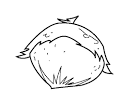 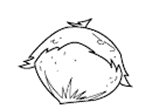 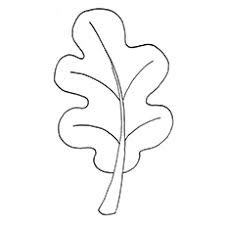 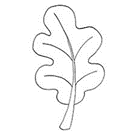 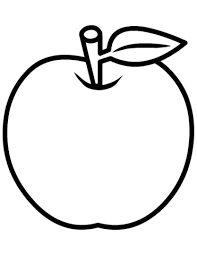 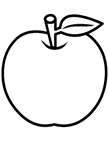 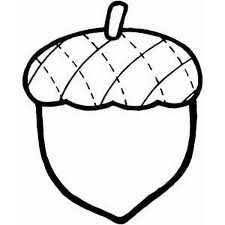 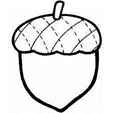 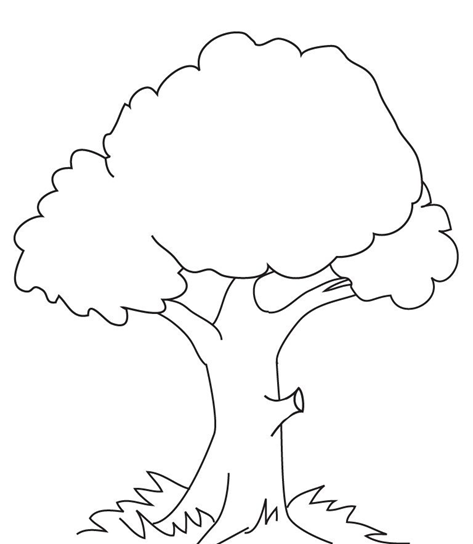 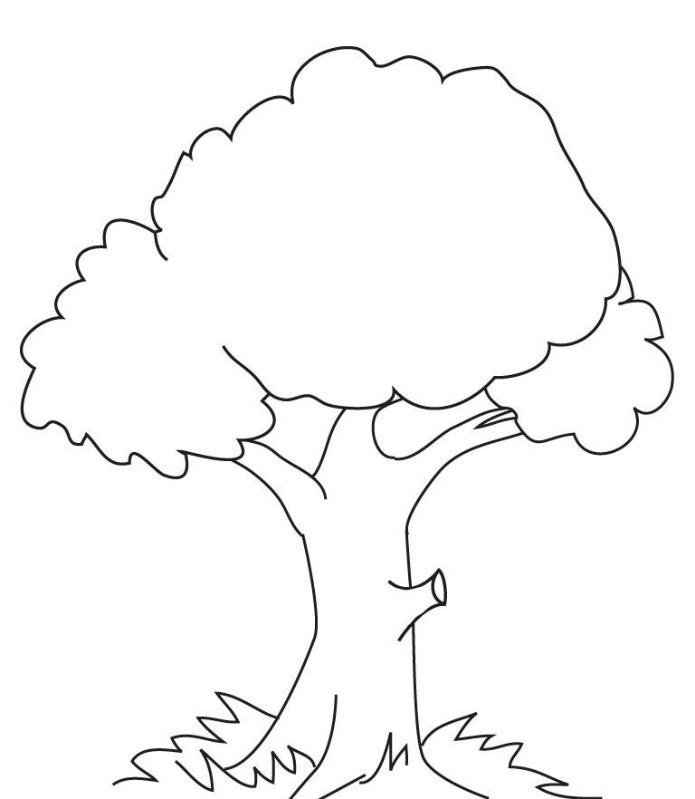 